GOOGLE TOOLS FOR FAMILIES RESOURCESThank you so much for viewing our Google Tools for Families webinar. We hope that you found the resources that we presented useful. Included on this document you will find additional resources that you may find useful in navigating the realm of virtual learning through Google tools!Be sure to download these documents by clicking the download button: 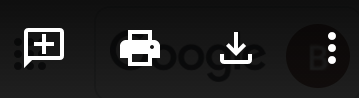 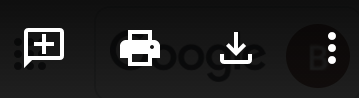 Webinar RecordingView the [link].Video TutorialsThese are additional recordings, separated by topic, for how to successfully use Google Classroom.Google DocsGoogle SlidesGoogle SheetsTutorial CardsThe tutorial cards guide you, step by step, through how to use each component of Google Classroom.Google Sheets Practice SurveyIf your student attends a GEAR UP partner school, please complete this brief survey. It should take about 1 minute. Thank you.Contact us:[insert contact information]